LIKOVNA UMETNOST (9. RAZRED) in LIKOVNO SNOVANJE III. (9. RAZRED)ŠOLA: OŠ PARTIZANSKA BOLNIŠNICA JESEN- TINJEUČITELJ: Rok DragićNAVODILO ZA LIKOVNO DELO DOMA:Likovno področje: RisanjeLikovna tehnika: Po izbiri (flumaster, nalivno pero, svinčnik, kuli, suhe barvice, barvni flumastri)Likovna tema: Strip Likovni motiv (vsebina): Strip z naslovom USTAVIMO VIRUS! ali pa VIRUS STOP!Dragi učenci! Upam, da ste vi in vaši najbližji dobro in da ste zdravi. Pripravil sem vam nalogo, ki je primerna ravno za ta neprijeten čas, ko smo omejeni pri gibanju in druženju. A brez skrbi… tudi to bo minilo. Kot ste videli  v glavi tega navodila, bo vaša naloga risanje stripa. Tema stripa pa bo ta nezaželen gost z imenom KORONA VIRUS. O samem stripu neke strašne razlage verjetno ne potrebujete, ker ga vsi poznate in ste že vsi kakšnega prebrali. Če ne drugače pa ste jih videli in se z njimi srečali že v Cicibanu.  Kaj je strip? To so narisani dogodki v nekem časovnem zaporedju, ki so omejeni z okvirčki oziroma okenci. Zraven narisanih dogodkov (sličic) pa so v oblačkih dodana še besedila, ki jih govorijo osebe, predmeti ali bitja, ki v stripu nastopajo.  Vaša naloga bo, da si izmislite kratko zgodbo ali še boljše dogodek z naslovom USTAVIMO VIRUS ali pa VIRUS STOP. Lahko je to kratek dogodek v katerem nastopa nek  izmišljen super  junak, ki se bori z  virusom ali pokonča virus. Lahko so to neka čudežna bitja, ki se na kakšne druge načine borijo z njim. Lahko pa so to tudi normalni ljudje, ki se trudijo ta virus odpravit. Lahko je to fantazijski strip, lahko je komičen (smešen), lahko je resničen kot kriminalka. Svetujem pa, da ni daljši od sedmih okenc oziroma okvirčkov. Dolg pa mora bit minimalno štiri. Bodite čim bolj duhoviti in izvirni. Za čim boljšo obliko stripa vam svetujem, da si na googlu ogledate čim več različnih stripov. Bodite pazljivi tudi na pisavo, ki jo boste vstavljali v oblačke. Naj bo čitljiva, jasna in primerno velika. Svetujem vam še to, da oblačke delate večje. Bitja, ki bodo nastopala v vašem stripu naj ne bodo preveč zahtevna za narisat, ker jih boste morali v različnih okencih večkrat ponovit. Spodaj sem vam dodal še nekaj primerov, ki sem jih našel in so se mi zdeli zanimivi. Stripe bomo po vrnitvi v šolo razstavili po šolskih panojih. Vi pa  končane stripe fotografirajte in mi jih pošljite na moj e- mail do 10. 4.. Opomnil bi vas rad, da mi naloge iz prejšnjega tedna (tisti, ki tega še niste storili) pošljete do 5.4..     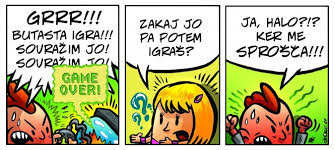 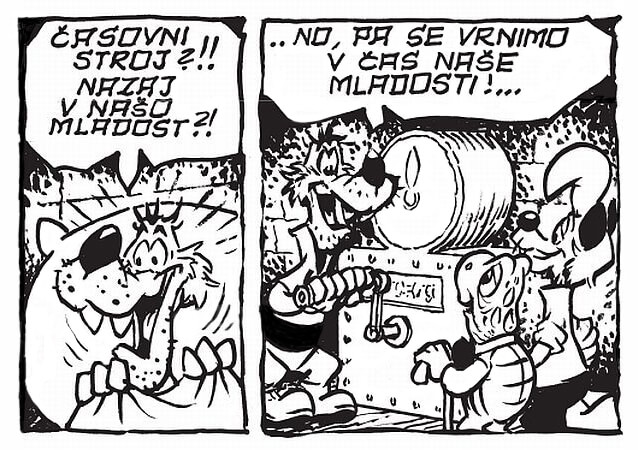 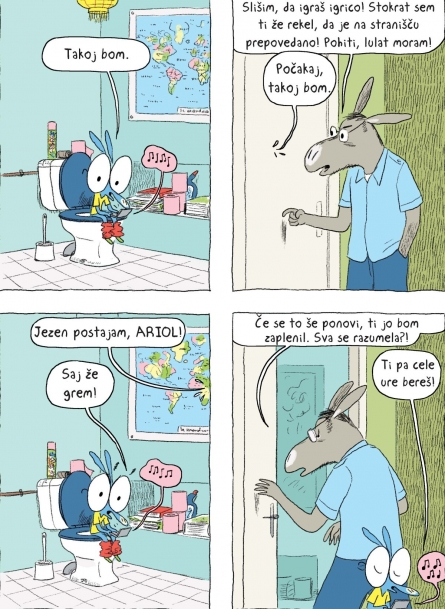 